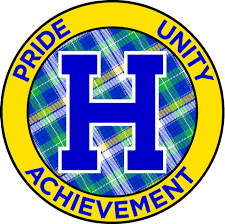 HAZEN HIGH SCHOOL VEHICLE REGISTRATION Permit # ________ Staff Issuing ________________Student Information:Last Name(s): ____________________________	First Name: ___________________________________Drivers Lic. #: ______________________________ Student #: _________________ Grade: _______Insurance Co: ______________________________ Policy #: ______________________________________Vehicle Information: Student Driver and Parking Regulations Agreement Student agrees to the following when parking and/or driving on school grounds:Park only within the student spaces or in spaces with a special permit issued by the State of WashingtonAbide by the campus speed limit of 10mphAllow buses to exit campus first at the end of the school dayKeep their vehicle in good repair and be covered by adequate liability insurance by the company listed above. A copy of your driver’s license and current insurance card must accompany this form. Maintain current vehicle information with the schoolDisplay their parking permit in the lower left-hand corner of the windshield, visible from the outside of the vehicle. Not access their vehicle during the school day unless they have approval from the Dean of Students. I, the student-driver, also agree that if I am found in violation of the agreements above, I may receive a ticket, lose my parking privileges and receive school discipline. Reckless or irresponsible driving, speeding, or endangerment wither on campus or the adjacent streets before, during, or after school can result in the involvement of the police.As the parent, my signature below indicates that I hereby request that my student driver be granted permission to park a vehicle on campus within the parameters outlined above. I also give my student driver permission to leave campus for lunch, their job or a school related activity. As the student driver, I have read and understand the information above. I also realize that my vehicle may be booted or towed at my expense if I park without a permit or illegally park. I also understand that vehicles parked on the school grounds are subject to search by school administrators per Renton School District Policy 3230. Parent Name ________________________________ Parent Signature _________________________________           Date Signed ___________________________Student Signature ____________________________ Date Signed ___________________________MakeModelYearColorLicense Plate #